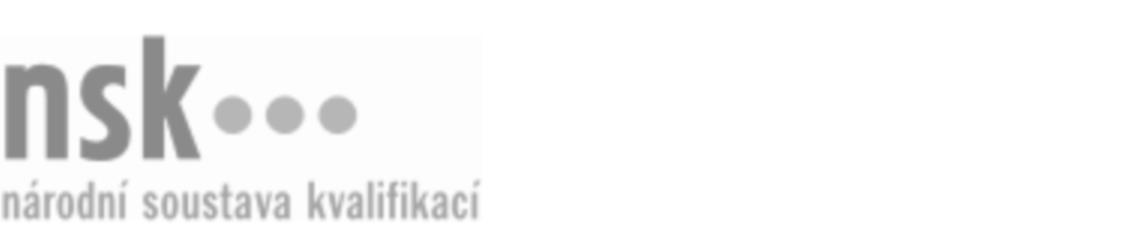 Další informaceDalší informaceDalší informaceDalší informaceDalší informaceDalší informacePomocný číšník / pomocná servírka (kód: 65-012-E) Pomocný číšník / pomocná servírka (kód: 65-012-E) Pomocný číšník / pomocná servírka (kód: 65-012-E) Pomocný číšník / pomocná servírka (kód: 65-012-E) Pomocný číšník / pomocná servírka (kód: 65-012-E) Pomocný číšník / pomocná servírka (kód: 65-012-E) Pomocný číšník / pomocná servírka (kód: 65-012-E) Autorizující orgán:Autorizující orgán:Ministerstvo pro místní rozvojMinisterstvo pro místní rozvojMinisterstvo pro místní rozvojMinisterstvo pro místní rozvojMinisterstvo pro místní rozvojMinisterstvo pro místní rozvojMinisterstvo pro místní rozvojMinisterstvo pro místní rozvojMinisterstvo pro místní rozvojMinisterstvo pro místní rozvojSkupina oborů:Skupina oborů:Gastronomie, hotelnictví a turismus (kód: 65)Gastronomie, hotelnictví a turismus (kód: 65)Gastronomie, hotelnictví a turismus (kód: 65)Gastronomie, hotelnictví a turismus (kód: 65)Gastronomie, hotelnictví a turismus (kód: 65)Povolání:Povolání:Pomocný číšníkPomocný číšníkPomocný číšníkPomocný číšníkPomocný číšníkPomocný číšníkPomocný číšníkPomocný číšníkPomocný číšníkPomocný číšníkKvalifikační úroveň NSK - EQF:Kvalifikační úroveň NSK - EQF:22222Platnost standarduPlatnost standarduPlatnost standarduPlatnost standarduPlatnost standarduPlatnost standarduPlatnost standarduStandard je platný od: 30.08.2023Standard je platný od: 30.08.2023Standard je platný od: 30.08.2023Standard je platný od: 30.08.2023Standard je platný od: 30.08.2023Standard je platný od: 30.08.2023Standard je platný od: 30.08.2023Pomocný číšník / pomocná servírka,  28.03.2024 9:44:23Pomocný číšník / pomocná servírka,  28.03.2024 9:44:23Pomocný číšník / pomocná servírka,  28.03.2024 9:44:23Pomocný číšník / pomocná servírka,  28.03.2024 9:44:23Pomocný číšník / pomocná servírka,  28.03.2024 9:44:23Strana 1 z 2Další informaceDalší informaceDalší informaceDalší informaceDalší informaceDalší informaceDalší informaceDalší informaceDalší informaceDalší informaceDalší informaceDalší informaceDalší informaceObory vzděláníObory vzděláníObory vzděláníObory vzděláníObory vzděláníObory vzděláníObory vzděláníK závěrečné zkoušce z oboru vzdělání Stravovací a ubytovací služby (kód: 65-51-E/01) lze být připuštěn po předložení osvědčení o získání některé z uvedených skupin profesních kvalifikací:K závěrečné zkoušce z oboru vzdělání Stravovací a ubytovací služby (kód: 65-51-E/01) lze být připuštěn po předložení osvědčení o získání některé z uvedených skupin profesních kvalifikací:K závěrečné zkoušce z oboru vzdělání Stravovací a ubytovací služby (kód: 65-51-E/01) lze být připuštěn po předložení osvědčení o získání některé z uvedených skupin profesních kvalifikací:K závěrečné zkoušce z oboru vzdělání Stravovací a ubytovací služby (kód: 65-51-E/01) lze být připuštěn po předložení osvědčení o získání některé z uvedených skupin profesních kvalifikací:K závěrečné zkoušce z oboru vzdělání Stravovací a ubytovací služby (kód: 65-51-E/01) lze být připuštěn po předložení osvědčení o získání některé z uvedených skupin profesních kvalifikací:K závěrečné zkoušce z oboru vzdělání Stravovací a ubytovací služby (kód: 65-51-E/01) lze být připuštěn po předložení osvědčení o získání některé z uvedených skupin profesních kvalifikací:K závěrečné zkoušce z oboru vzdělání Stravovací a ubytovací služby (kód: 65-51-E/01) lze být připuštěn po předložení osvědčení o získání některé z uvedených skupin profesních kvalifikací: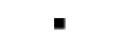 Pomocný číšník / pomocná servírka (kód: 65-012-E)Pomocný číšník / pomocná servírka (kód: 65-012-E)Pomocný číšník / pomocná servírka (kód: 65-012-E)Pomocný číšník / pomocná servírka (kód: 65-012-E)Pomocný číšník / pomocná servírka (kód: 65-012-E)Pomocný číšník / pomocná servírka (kód: 65-012-E)Pomocný číšník / pomocná servírka (kód: 65-012-E)Pomocný číšník / pomocná servírka (kód: 65-012-E)Pomocný číšník / pomocná servírka (kód: 65-012-E)Pomocný číšník / pomocná servírka (kód: 65-012-E)Pomocný číšník / pomocná servírka (kód: 65-012-E)Pomocný číšník / pomocná servírka (kód: 65-012-E)Pomocný kuchař / pomocná kuchařka (kód: 65-005-E)Pomocný kuchař / pomocná kuchařka (kód: 65-005-E)Pomocný kuchař / pomocná kuchařka (kód: 65-005-E)Pomocný kuchař / pomocná kuchařka (kód: 65-005-E)Pomocný kuchař / pomocná kuchařka (kód: 65-005-E)Pomocný kuchař / pomocná kuchařka (kód: 65-005-E)Úplné profesní kvalifikaceÚplné profesní kvalifikaceÚplné profesní kvalifikaceÚplné profesní kvalifikaceÚplné profesní kvalifikaceÚplné profesní kvalifikaceÚplné profesní kvalifikaceÚplnou profesní kvalifikaci Pomocný pracovník v pohostinství (kód: 65-99-E/03) lze prokázat předložením osvědčení o získání některé z uvedených skupin profesních kvalifikací:Úplnou profesní kvalifikaci Pomocný pracovník v pohostinství (kód: 65-99-E/03) lze prokázat předložením osvědčení o získání některé z uvedených skupin profesních kvalifikací:Úplnou profesní kvalifikaci Pomocný pracovník v pohostinství (kód: 65-99-E/03) lze prokázat předložením osvědčení o získání některé z uvedených skupin profesních kvalifikací:Úplnou profesní kvalifikaci Pomocný pracovník v pohostinství (kód: 65-99-E/03) lze prokázat předložením osvědčení o získání některé z uvedených skupin profesních kvalifikací:Úplnou profesní kvalifikaci Pomocný pracovník v pohostinství (kód: 65-99-E/03) lze prokázat předložením osvědčení o získání některé z uvedených skupin profesních kvalifikací:Úplnou profesní kvalifikaci Pomocný pracovník v pohostinství (kód: 65-99-E/03) lze prokázat předložením osvědčení o získání některé z uvedených skupin profesních kvalifikací:Úplnou profesní kvalifikaci Pomocný pracovník v pohostinství (kód: 65-99-E/03) lze prokázat předložením osvědčení o získání některé z uvedených skupin profesních kvalifikací:Pomocný číšník / pomocná servírka (kód: 65-012-E)Pomocný číšník / pomocná servírka (kód: 65-012-E)Pomocný číšník / pomocná servírka (kód: 65-012-E)Pomocný číšník / pomocná servírka (kód: 65-012-E)Pomocný číšník / pomocná servírka (kód: 65-012-E)Pomocný číšník / pomocná servírka (kód: 65-012-E)Pomocný číšník / pomocná servírka (kód: 65-012-E)Pomocný číšník / pomocná servírka (kód: 65-012-E)Pomocný číšník / pomocná servírka (kód: 65-012-E)Pomocný číšník / pomocná servírka (kód: 65-012-E)Pomocný číšník / pomocná servírka (kód: 65-012-E)Pomocný číšník / pomocná servírka (kód: 65-012-E)Pomocný kuchař / pomocná kuchařka (kód: 65-005-E)Pomocný kuchař / pomocná kuchařka (kód: 65-005-E)Pomocný kuchař / pomocná kuchařka (kód: 65-005-E)Pomocný kuchař / pomocná kuchařka (kód: 65-005-E)Pomocný kuchař / pomocná kuchařka (kód: 65-005-E)Pomocný kuchař / pomocná kuchařka (kód: 65-005-E)Pomocný číšník / pomocná servírka,  28.03.2024 9:44:23Pomocný číšník / pomocná servírka,  28.03.2024 9:44:23Pomocný číšník / pomocná servírka,  28.03.2024 9:44:23Pomocný číšník / pomocná servírka,  28.03.2024 9:44:23Pomocný číšník / pomocná servírka,  28.03.2024 9:44:23Strana 2 z 2